Year 5 Home Learning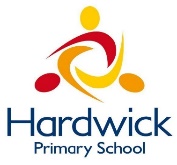 Week Commencing: 27th April 2020Year 5 teachers: (Mrs Nisa, Mr Caudwell, Mrs Hollingworth)Year 5 TAs: (Miss Gent and Mrs Begum)Message from staff: (Hi guys, Mrs Nisa, Mr Caldwell, Mrs Hollingworth, Miss Gent and Mrs Begum hope you are all well and keeping safe. We are all fine and looking forward to seeing you all soon. Below are some ideas for you to work on at home this week. Have a go and see what you can do but do not worry about anything you are unsure of. This should be fun whilst also helping you with new learning and revising what we have already learnt. Remember your Purple Mash log in as some of the games and activities use it). Your Home Learning this Week:Every day (Monday to Friday), make sure you choose a *reading, *writing, *spelling/handwriting, *maths and *theme learning activity. There are also further activities to choose from should you wish to. Reading Home LearningWriting Home LearningSpelling/Handwriting Home LearningMaths Home LearningTheme Home LearningOther ActivitiesKey skills to continue practicing weekly:Reading for pleasure for at least 15 minutes.Times tables using TT Rockstars.Useful websites:Maths: https://www.multiplication.com/games/play/wothan-barbarian-division       https://www.purplemash.com/#tab/pm-home       https://www.topmarks.co.uk/maths-games/hit-the-button       https://nrich.maths.org/primaryIf you or your child has any further queries regarding their learning projects, please contact admin@hardwick.derby.sch.uk, clearly stating your child’s name and class teacher, and the staff will be in touch to support you and your child. Thank you and stay safe. Read the text attached – Theseus and the Minotaur. Create a glossary of definitions for words you do not understand.Re-read the text and use Stan Summariser to write a summary of the main events in the story. Re-read paragraph 3 and use Vernon Visualizer to sketch the Minotaur.Using Quintin Questioner, think of 5 questions you would ask Theseus.Think in role as Theseus and see if you can answer the questions, you wrote yesterday. This will help you empathise with the character.Using the text – Theseus and the Minotaur, re-read paragraph 3 and write your own speech in role as Theseus.Choose 5 sentences from the text and change them by using parenthesis (brackets) to include more information.Instead of the ball of string, re-write a paragraph for the story to describe another plan to defeat the Minotaur.Theseus defeats the Minotaur but the description of the battle is brief. Have a go at writing a detailed description of the battle using fronted adverbials, parenthesis and a range of different sentence types.Imagine you are Theseus; write a letter to the king to tell him about your success in defeating the Minotaur.Choose a paragraph from the text – Theseus and the Minotaur and practice joining your handwriting.Create a list of words ending in ‘ible’ and a list ending in ‘able’ Check they are spelt correctly using an online dictionary.Practice spelling the words from yesterday using pyramid spellings, graffiti writing and multi writing the we do in class.Choose 5 spellings from this week and write each one in a sentence. Then check it is spelt correctly.Have a go at writing a nonsense poem that includes all of your 5 spellings from yesterday.Log on to Purple Mash. Go to the alerts tab at the top of the page and complete the Perimeter lesson.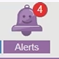 Log on to Purple Mash. Go to the alerts tab at the top of the page and complete Tuesdays task – Comparing mixed numbers.Log on to Purple Mash. Go to the alerts tab at the top of the page and complete Wednesdays task – Decimals.Log on to Purple Mash. Go to the alerts tab at the top of the page and complete the Fractions, decimals and percentages activity.Complete TT Rockstars and Wothan the Barbarian division game.Hit the button multiplication.Go online and find a picture of a flower and its parts. Draw and label the parts of the flower. Then try the quiz on purple mash in your ‘To do’ for Monday.Watch the video clip on seed dispersal below https://www.bbc.co.uk/bitesize/clips/znvfb9qCreate a fact file for the different types of seed dispersal including wind, water, explosion and animal carriers.Research and write a set of instructions for how to make a compost bin at home. Create a list of items that can and can’t be added to a compost bin for composting.Design a plan for an allotment. Draw it and label the areas and whet you might grow.Have a go at creating a mini compost patch in your garden or yard – you could use a bucket or box.Make a model of an allotment with a greenhouse and compost area.Design a poster split into 4 sections and draw fruit and vegetables that can be grown in the UK in each season.Imagine you have created a new type of food that is a cross between a fruit and a vegetable. Draw it and name it.E.g. potapple – a cross between an apple and a potato. You could make apple mash!There are 6 different types of soil:SandyClayPeatChalkLoamSiltDesign a poster and find out what fruit or vegetables will grow in each.